Протокол № 19заседания членов Совета Некоммерческого партнерства «Межрегиональное объединение дорожников «СОЮЗДОРСТРОЙ»г. Москва                                                                                    5 июля 2012 г. Форма проведения: очнаяПрисутствовали члены Совета: Андреев Алексей Владимирович – генеральный директор ОАО «ДСК «АВТОБАН», Кошкин Альберт Александрович – президент НП МОД «СОЮЗДОРСТРОЙ», Лилейкин Виктор Васильевич – генеральный директор ЗАО «Союз-Лес», Любимов Игорь Юрьевич – генеральный директор ООО «СК «Самори», Макеев Александр Владимирович – Президент ОАО «АСДОР», Кондрат Борис Иванович – Председатель Совета директоров ОАО «УСК МОСТ», Нечаев Александр Федорович – генеральный директор ООО «Севзапдорстрой», Рощин Игорь Валентинович – генеральный директор ОАО «Дорисс», Власов Владимир Николаевич – генеральный директор ОАО «МОСТОТРЕСТ», Хвоинский Леонид Адамович – генеральный директор НП МОД «СОЮЗДОРСТРОЙ», Абрамов Валерий Вячеславович – Генеральный директор ЗАО «ВАД».Повестка дня:Рассмотрение заявлений членов СРО НП МОД «СОЮЗДОРСТРОЙ» о внесении изменений в Свидетельство о допуске к видам работ, которые оказывают влияние на безопасность объектов капитального строительства, согласно Перечня видов работ, утвержденного Приказом № 624 Минрегионразвития России от 30.12.2009г;Рассмотрение заявлений членов СРО НП МОД «СОЮЗДОРСТРОЙ» о внесении изменений в Свидетельство о допуске  к особо опасным и технически сложным объектам капитального строительства, которые оказывают влияние на безопасность указанных объектов, согласно Перечня видов работ, утвержденного Приказом № 624 Минрегионразвития России от 30.12.2009г.Рассмотрение заявлений членов СРО НП «МОД «СОЮЗДОРСТРОЙ» о переоформлении свидетельства о допуске к работам, которые оказывают влияние на безопасность объектов капитального строительства.Рассмотрение вопроса о вынесении мер дисциплинарного воздействия к организациям-членам СРО НП МОД «СОЮЗДОРСТРОЙ», не исполняющих требований законодательства РФ и обязательных условий членства в СРО НП «МОД «СОЮЗДОРСТРОЙ» согласно решению Дисциплинарной комиссии от 26.06.2012г.Рассмотрение вопроса об исключении члена Партнерства ГУП СК «Региондорбезопасность» в связи с присоединением данной организации к члену Партнерства ГУП СК «Ставрополькрайавтодорсервис».По первому вопросу слово имеет генеральный директор НП МОД «СОЮЗДОРСТРОЙ Хвоинский Л.А. –  в соответствии с поданными заявлениями предлагаю внести изменения в свидетельства о допуске к работам, которые оказывают влияние на безопасность объектов капитального строительства, согласно Перечня видов работ, утвержденного Приказом № 624 Минрегионразвития России от 30.12.10 г. следующим организациям  - членам саморегулируемой организации НП МОД «СОЮЗДОРСТРОЙ»: ЗАО «ТРАНСРЕСУРС», ГУП СК «Ставрополькрайавтодорсервис», ООО «Дорстроймост», ОАО «Калугавтодор».по заключению комиссии по рассмотрению заявлений, документы полностью соответствуют требованиям к выдаче свидетельства о допуске, утвержденным решением Общего собрания членов НП МОД «СОЮЗДОРСТРОЙ».Решили: Внести изменения в свидетельства о допуске к работам, которые оказывают влияние на безопасность объектов капитального, согласно Перечня видов работ, утвержденного Приказом № 624 Минрегионразвития России от 30.12.10 г. следующим организациям  - членам саморегулируемой организации НП МОД «СОЮЗДОРСТРОЙ»: ЗАО «ТРАНСРЕСУРС», ГУП СК «Ставрополькрайавтодорсервис», ООО «Дорстроймост», ОАО «Калугавтодор».Голосовали:За – 11 голосов, против – нет, воздержался – нет.По второму вопросу слово имеет генеральный директор  НП МОД «СОЮЗДОРСТРОЙ Хвоинский Л.А. –  в соответствии с поданными заявлениями предлагаю внести изменения в свидетельство о допуске к работам на особо опасных и технически сложных объектах капитального строительства, которые оказывают влияние на безопасность указанных объектов, согласно Перечня видов работ, утвержденного Приказом № 624 Минрегионразвития России от 30.12.10 г. следующей организации  - члену саморегулируемой организации НП МОД «СОЮЗДОРСТРОЙ»: ЗАО «ТРАНСРЕСУРС», ГУП СК «Ставрополькрайавтодорсервис», ООО «Дорстроймост»по заключению комиссии по рассмотрению заявлений о допуске, документы полностью соответствуют требованиям к выдаче свидетельства о допуске к работам на особо опасных и технически сложных объектах капитального строительства, которые оказывают влияние на безопасность указанных объектов, утвержденным решением Общего собрания членов НП МОД «СОЮЗДОРСТРОЙ».Решили: Внести изменения в свидетельство о допуске к работам на особо опасных и технически сложных объектах капитального строительства, которые оказывают влияние на безопасность указанных объектов, согласно Перечню видов работ, утвержденного Приказом № 624 Минрегионразвития России от 30.12.10 г. следующей организации  - члену саморегулируемой организации НП МОД «СОЮЗДОРСТРОЙ»: ЗАО «ТРАНСРЕСУРС», ГУП СК «Ставрополькрайавтодорсервис», ООО «Дорстроймост».Голосовали:За – 11 голосов, против – нет, воздержался – нет.По третьему вопросу слово имеет генеральный директор НП «МОД «СОЮЗДОРСТРОЙ Хвоинский Л.А. –  в соответствии с поданными заявлениями на переоформление Свидетельств о допуске по Форме, утвержденной Приказом Ростехнадзора № 356 от 05.07.2011г., предлагаю переоформить свидетельства о допуске к работам, которые оказывают влияние на безопасность объектов капитального строительства, следующим организациям - членам саморегулируемой организации НП МОД «СОЮЗДОРСТРОЙ»: ОАО «УСК МОСТ»ЗАО «Буровые сваи»ООО «Иркутскмост»ООО «Зебра Р»ЗАО «Можайская ДСПМК»ЗАО «Техстрой Индустрия» ООО «Спецсервис-Регион» ООО «Нарт» ЗАО «Строймостмонтаж» ООО «Стройсервис» (г. Москва)ГУП Томской области «Областное ДРСУ» ООО «Дорпласт» ООО «КС-Строй» ОАО «ДЭП № 12» ГУП Московской области «Луховицкий Автодор» ГУП Республики Карелия «Петрозаводское ДРСУ» ЗАО «Дорожник»Решили: Переоформить Свидетельства о допуске к работам, которые оказывают влияние на безопасность объектов капитального строительства, по Форме, утвержденной Приказом Ростехнадзора № 356 от 05.07.2011г., следующим организациям - членам саморегулируемой организации НП МОД «СОЮЗДОРСТРОЙ»: ОАО «УСК МОСТ»ЗАО «Буровые сваи»ООО «Иркутскмост»ООО «Зебра Р»ЗАО «Можайская ДСПМК»ЗАО «Техстрой Индустрия» ООО «Спецсервис-Регион» ООО «Нарт» ЗАО «Строймостмонтаж» ООО «Стройсервис» (г. Москва)ГУП Томской области «Областное ДРСУ» ООО «Дорпласт» ООО «КС-Строй» ОАО «ДЭП № 12» ГУП Московской области «Луховицкий Автодор» ГУП Республики Карелия «Петрозаводское ДРСУ» ЗАО «Дорожник»Голосовали:За – 11 голосов, против – нет, воздержался – нет.По четвертому вопросу слушали Суханова П.Л., который сообщил, что на основании решения Дисциплинарной комиссии от 26 июня 2012 года Протокол № 8, за нарушение требования о страховании гражданской ответственности и не перезаключения договора страхования в надлежащий срок, рекомендовано Совету Партнерства применить меру дисциплинарного воздействия в виде приостановления действия свидетельств о допуске к работам, в отношении следующих организаций:ЗАО «Центродортрой-строительное управление № 862» (Свидетельство о допуске № 0235.01-2009-5009034395-С-017 от 15.12.2010г.) сроком на 30 (тридцать) календарных дней.ООО «Дорожная Управляющая Компания» (Свидетельство о допуске № 0062.01-2009-7725503607-С-017 от 30.06.2010г.) сроком на 60 (шестьдесят) календарных дней.согласно п.3 ч.2 ст.55.15 Градостроительного кодекса РФ.Решили: Применить меру дисциплинарного воздействия в виде приостановления действия свидетельств о допуске к работам, в отношении следующих организаций:ЗАО «Центродортрой-строительное управление № 862» (Свидетельство о допуске № 0235.01-2009-5009034395-С-017 от 15.12.2010г.) сроком на 30 (тридцать) календарных дней с 5 июля 2012 года.ООО «Дорожная Управляющая Компания» (Свидетельство о допуске № 0062.01-2009-7725503607-С-017 от 30.06.2010г.) сроком на 60 (шестьдесят) календарных дней с 5 июля 2012 года.согласно п.3 ч.2 ст.55.15 Градостроительного кодекса РФ.Голосовали:За – 11 голосов, против – нет, воздержался – нет.По пятому вопросу слово имеет  заместитель генерального директора СРО МОД «СОЮЗДОРСТРОЙ» Суханов П.Л.Уважаемые коллеги! Уведомляю Вас о том, что  организация-член Партнерства ГУП СК «Ставрополькрайавтодорсервис» реорганизована путем присоединения к нему ГУП СК «Региондорбезопасность». Установлено, что ГУП СК «Ставрополькрайавтодорсервис» является правопреемником прав и обязанностей присоединяемого к нему государственного унитарного предприятия ГУП СК «Региондорбезопасность» в соответствии с передаточным актом. На основании вышеизложенного, предлагаю внести данную информацию в реестр членов Партнерства и прекратить действие Свидетельств о допуске к работам, которые оказывают влияние на безопасность объектов капитального строительства в отношении всех видов работ, выданных ГУП СК «Региондорбезопасность», а также исключить из членов Партнерства вышеуказанную организацию.Решили: Внести изменения в реестр и исключить из членов Партнерства ГУП СК «Региондорбезопасность» (ИНН 2635092713, ОГРН 1062635129061) в связи с присоединением к ГУП СК «Ставрополькрайавтодорсервис».Голосовали:За – 11 голосов, против – нет, воздержался – нет.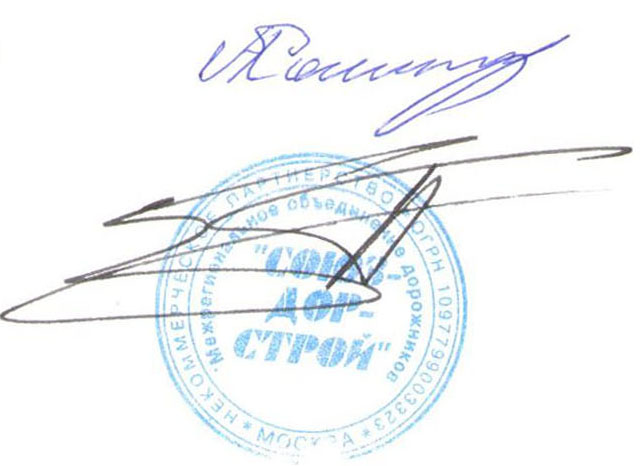 Председатель Собрания                                                                           А.А. КошкинСекретарь Собрания                                                                                П.Л. Суханов